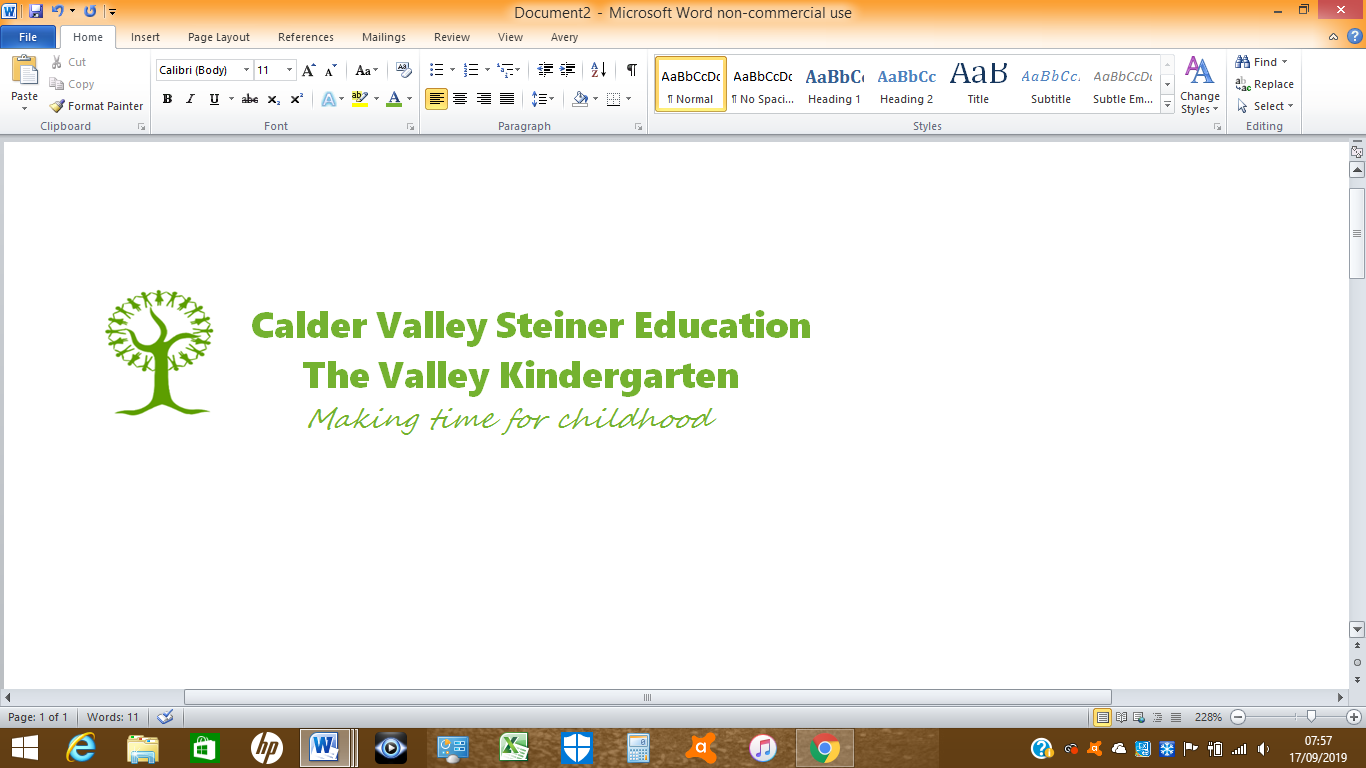 Introduction.The welfare of children and staff are held of paramount importance to CVSE.These new regulations are in addition to Risk Assessment (RA) requirements already stipulated.This policy must be adhered to by all staff.The planning guide for primary schools 2020 has been used to risk asses and plan for the reopening of the kindergarten sessions.These additional requirements are to be implemented to reduce the risk of cross contamination and spreading the COVID 19 virus.Risk assessmentsThere will be new risk assessments written for:The kindergarten sessionInability to maintain/conform to social distancing rules with Early Years ChildrenDrop off and pick upThese are held in the COVID-19 file in the officeAdditions to current Risk AssessmentsFood and drinkHealth and safetyHandwashing and toiletingCleaningThese are held in the COVID-19 file in the officeRelated policiesSafeguarding Health and safetyStaff clothingThese are held in the COVID-19 file in the officeMonitoring compliance and effectivenessAll staff must adhere to this policyThis policy will remain in place until all restrictions for COVID-19 are lifted or local guidance dictate otherwiseCVSE Risk Assessment PolicyCOVID-19CVSE Risk Assessment PolicyCOVID-19AuthorsKate LunnPolicy LeadKate LunnDate Ratified by TrusteesJuly 2020Status RatifiedLast Review DateSeptember 2020Policy Number